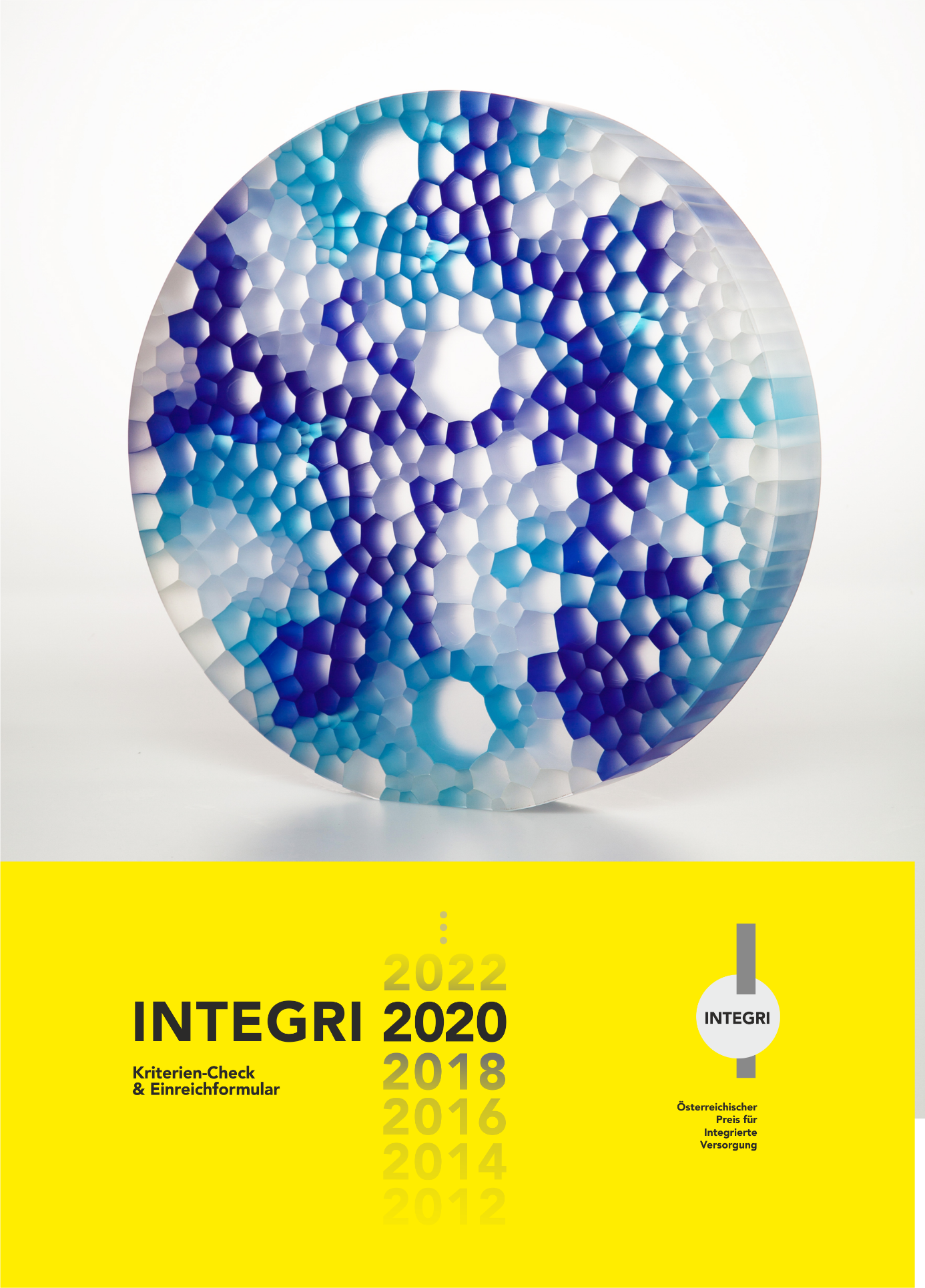 > DIE KRITERIEN AUF EINEN BLICK:Der „INTEGRI - Österreichischer Preis für Integrierte Versorgung“ wendet sich an Organisationen, Personengruppen und Einzelpersonen, die ihre Arbeit der Integrierten Versorgung widmen. Eingereicht werden können:Themenbezogene KonzepteProjekte in Umsetzungevaluierte ProjekteIm gesamten Einreichformular wird aus Gründen der besseren Lesbarkeit das Wort „Projekt“ nicht nur für Projekte im engeren Sinn verwendet, sondern umfasst auch sämtliche Aktivitäten und Initiativen. Die Ermittlung der Preisträger erfolgt durch eine unabhängige Fachjury in einem strukturierten Verfahren. Der Rechtsweg ist ausgeschlossen.Zur Beurteilung gelangen Einreichungen die zumindest einer der beiden folgenden Definitionen entsprechen:> IHRE EINREICHUNG:Bitte senden Sie Ihr ausgefülltes Formular bis spätestens 15. Juni 2020, 12:00 Uhr an philipp.streinz@cgm.com. Wenn Ihre Einreichung die Größe des E-Mail Postfachs übersteigt, können Sie uns die Daten natürlich auch über einen Downloadlink (z.B. www.wetransfer.com) übermitteln.Verwenden Sie für die Einreichung bitte ausschließlich das auf den nächsten Seiten befindliche Einreichformular. Die Teilnahmebedingungen zur Einreichung finden Sie am Ende dieses Formulars. Bitte berücksichtigen Sie, dass Einreichungen, die von den Formalkriterien abweichen, nicht in die Wertung genommen werden können.Eine unabhängige Fachjury wird bis voraussichtlich Ende September 2020 die Preisträger ermitteln. Die Preisverleihung erfolgt voraussichtlich im November 2020 in Wien – Details zur Location und zum Ablauf folgen auf www.integri.at. Für Fragen bzgl. Ihrer Einreichung oder zur Preisverleihung wenden Sie sich bitte an:Für Detail- oder Verständnisfragen zu den INTEGRI-Kriterien, dem Einreichformular, den Teilnahmebedingungen, zum Ablauf oder der INTEGRI-Preisverleihung 2020 wenden Sie sich bitte an: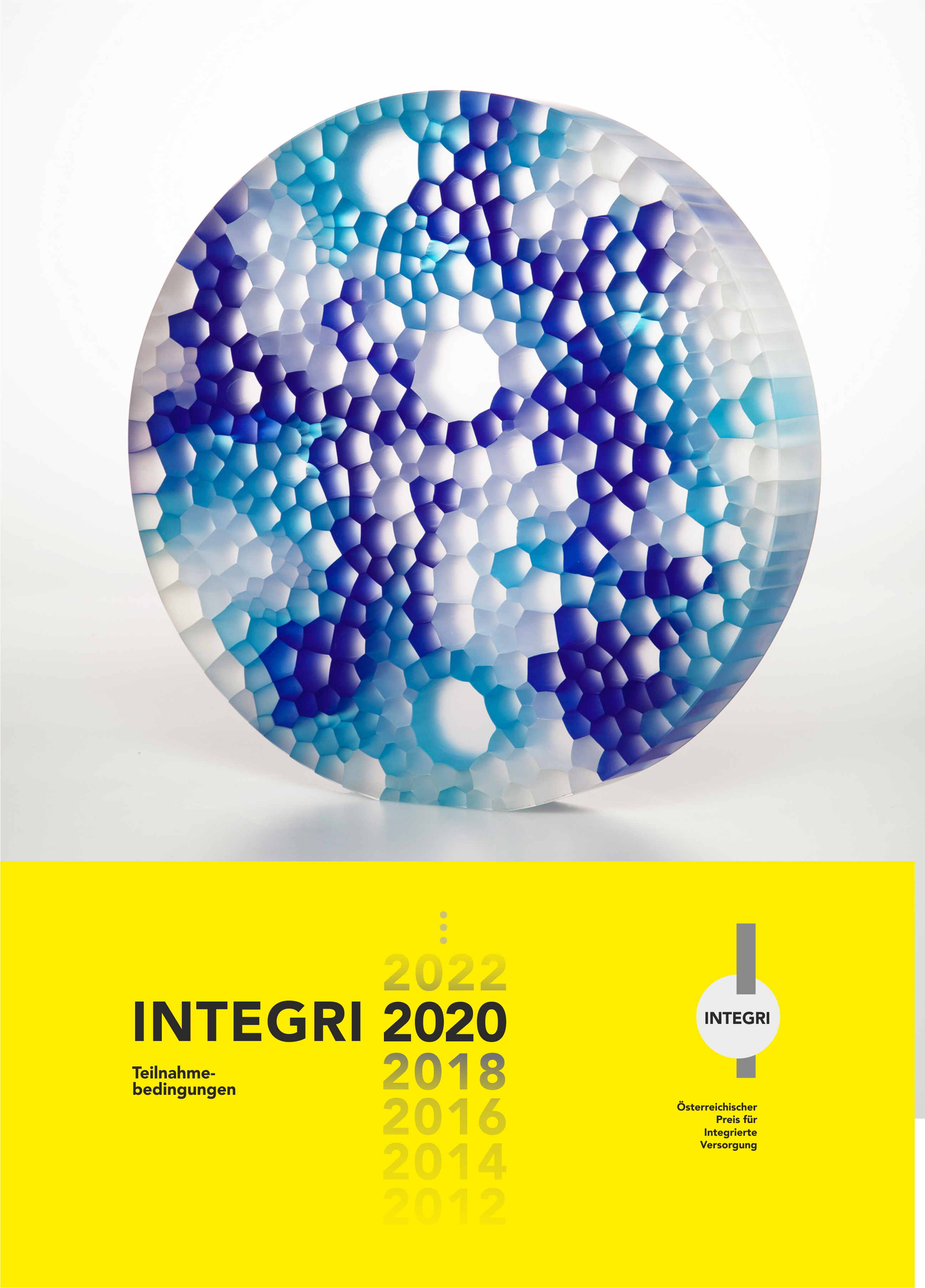 CompuGroup Medical (CGM) veranstaltet den INTEGRI 2020 - Österreichischer Preis für Integrierte Versorgung. Aus allen Einreichungen werden die jeweils besten von einer unabhängigen Jury ausgewählt und im Rahmen der INTEGRI GALA mit dem INTEGRI-Award prämiert.1. TeilnahmeberechtigungTeilnahmeberechtigt sind natürliche Personen, die das 18. Lebensjahr vollendet haben, sowie juristische Personen und rechtsfähige Personenvereinigungen. Die Teilnahme wird durch die Übermittlung des Einreichformulars inklusive Einverständniserklärung zu den Teilnahmebedingungen und die vollständige Eingabe aller erforderlichen Informationen begründet. Die Einreichungsfrist endet am 15. Juni 2020 um 12:00 Uhr. Bis dahin können die Einreichunterlagen (Einreichformular mit Teilnahmebedingungen und etwaige Anhänge) jederzeit per Mail an philipp.streinz@cgm.com übermittelt werden. Für den Fall, dass Ihre Einreichung die Größe des E-Mail Postfachs übersteigt, können Sie die Daten auch über einen Downloadlink (z.B. www.wetransfer.com) übermitteln. Bei allfälligen Änderungen können bis zum Stichtag die Einreichunterlagen erneut eingereicht werden. Zur Einreichung wird die zuletzt vom Teilnehmer eingesandte Version verwendet. Die TeilnehmerInnen sind berechtigt, mehrere Projekte einzureichen. Pro TeilnehmerIn wird aber jedenfalls nur ein Preis verliehen. Einreichungen ohne vollständig ausgefüllte Einreichunterlagen können nicht berücksichtigt werden. 2. AbwicklungEine unabhängige Fachjury wählt die drei besten Einreichungen aus. Die Jury behält sich die Möglichkeit vor, bei Bedarf Sonderpreise zu vergeben. Pro TeilnehmerIn wird aber jedenfalls nur ein Preis verliehen. Die Preisverleihung wird im Rahmen der INTEGRI GALA erfolgen. Die Details zur Veranstaltung werden zeitgerecht auf www.integri.at veröffentlicht.3. Rechte DritterDie TeilnehmerInnen bestätigen mit all ihren Angaben in den Einreichunterlagen, dass durch ihre Teilnahme am INTEGRI bzw. durch daraus resultierende Veröffentlichungen keine Rechte Dritter, insbesondere Immaterialgüterrechte (z.B. durch Texte, Zeichnungen, Fotos) verletzt werden. Sie halten die Veranstalter bezüglich Ansprüchen Dritter klag- und schadlos. 4. Datenschutz und VertraulichkeitFür die Teilnahme am Wettbewerb ist die Angabe von personenbezogenen Daten erforderlich. Die TeilnehmerInnen erklären sich ausdrücklich damit einverstanden, dass die von Ihnen übermittelten Kontaktdaten (Titel, Vorname, Nachname, Funktion, Firma/Organisation, Adresse, E-Mail, Telefon, Fax, Projektitel) für die Durchführung und Abwicklung des Wettbewerbs sowie für zukünftige Wettbewerbe erhoben und verarbeitet werden. Die im Zuge des Wettbewerbs eingegebenen und übermittelten personenbezogenen Daten werden von den Veranstaltern ausschließlich zum Zweck der Durchführung und Abwicklung des Wettbewerbs sowie für zukünftige Wettbewerbe erhoben, gespeichert und verwendet. Weiters stimmen die TeilnehmerInnen zu, dass die prämierten Ideen/Projekte unter Nennung ihrer Schöpfer und Firmen/Organisationen und des Projekttitels – in welcher Form bzw. in welchen Medien auch immer – von den Veranstaltern der Öffentlichkeit präsentiert bzw. veröffentlicht werden.Die TeilnehmerInnen können bei der Teilnahme und auch nachträglich der Veröffentlichung von personenbezogenen Daten per Mail an philipp.streinz@cgm.com widersprechen und die Löschung dieser beantragen.Die Jury wird durch die Veranstalter zur Geheimhaltung verpflichtet. Die Veranstalter haften nicht für Schäden, die aus der Verletzung der Verschwiegenheitsverpflichtung durch die Jurymitglieder entstehen. 5. ImmaterialgüterrechteSämtliche Immaterialgüterrechte an den Projekten verbleiben bei den TeilnehmerInnen. Die TeilnehmerInnen räumen den Veranstaltern jedoch an den eingereichten Arbeiten und Unterlagen (Texte, Fotos, Skizzen, Logos, etc.) das für die Veröffentlichung der Ideen/Projekte notwendige, unentgeltliche, nicht exklusive, zeitlich, räumlich und inhaltlich unbeschränkte Nutzungsrecht ein.Der Veranstalter haftet nicht für Schäden, die durch gänzliche oder teilweise Veröffentlichung der Arbeiten und Projekte entstehen könnten. Die Veranstalter empfehlen den TeilnehmerInnen, die Ideen/Projekte mit entsprechenden gewerblichen Schutzrechten zu sichern.6. Änderungen der Teilnahmeregeln und Beendigung des WettbewerbsDie Veranstalter behalten sich vor, jederzeit die Teilnahmebedingungen zu ändern. Eine solche Änderung ist umgehend bekannt zu geben.Weiterhin behalten sich die Veranstalter das Recht vor, den Wettbewerb jederzeit aus wichtigem Grund ohne Ankündigung zu beenden oder zu unterbrechen. Dies gilt insbesondere für solche Gründe, die einen planmäßigen Ablauf des Wettbewerbs stören oder verhindern würden.7. Weitere BedingungenDie Teilnahme ist kostenlos. Der Rechtsweg ist ausgeschlossen. Sollten einzelne Bestimmungen der Teilnahmebedingungen ungültig sein oder ungültig werden, bleibt die Gültigkeit der übrigen Teilnahmebedingungen unberührt. An ihre Stelle tritt eine angemessene Regelung, die dem Zweck der unwirksamen Bestimmung am ehesten entspricht.	Ich habe die Teilnahmebedingungen gelesen und erkläre mich damit einverstanden. (verpflichtend zur Teilnahme)	Ich stimme weiters zu, dass die an die Veranstalter übermittelten personenbezogenen Daten (Titel, Vorname, Nachname, Funktion, Firma/Organisation, Adresse, E-Mail, Telefon, Fax) von CompuGroup Medical als Veranstalter gespeichert und für zukünftige postalische und/oder elektronische (E-Mail) Zusendung von unternehmensbezogenen Informationen (z.B. Newsletter, Weihnachtspost,…) verwendet werden. Die Zustimmung kann jederzeit schriftlich per Mail an philipp.streinz@cgm.com widerrufen werden.
(optional)   
    Stand: 27. April 2020, Änderungen vorbehaltenDefinition „Integrierte Versorgung“Integrierte Versorgung ist die Idee eines sektorenübergreifenden Versorgungsansatzes im Gesundheitswesen. Sie ist patientenorientiert und fördert eine kontinuierliche Vernetzung der verschiedenen Fachdisziplinen auf Grundlage von standardisierten Behandlungskonzepten wie Leitlinien und Klinischen Pfaden. Die Versorgungsmodelle sind indikations- oder populationsbezogen.Indikationsbezogene Modelle sind auf die Versorgung von Patientinnen mit einer bestimmten Erkrankung ausgerichtet. Hierbei stellen Prozessverbesserungen der Behandlung neben Disease Management Programmen die wohl bekannteste Form dar.Bei populationsbezogenen Modellen wird primär nach regionalen Kriterien (z.B. die Versorgung der Bevölkerung eines gesamten Bezirkes) vorgegangen. Darüber hinaus kann eine Spezifizierung über Risikomerkmale erfolgen. Populationsbezogene integrierte Versorgungsformen können/sollen indikationsbezogene integrierte Versorgungsformen einbetten.Quelle: CCIV (Competence Center Integrierte Versorgung des Hauptverbandes der Österreichischen Sozialversicherungsträger)Definition „Innovative Versorgungsinitiativen“Projekte, Aktivitäten, Initiativen, dieVersorgung an der Schnittstelle zwischen Gesundheits- und Sozialbereich verbessern, Gesundheitseinrichtungen für eine bessere Versorgung mit anderen Organisationen verbinden, Versorgung durch innovative Ansätze menschlicher und ökonomischer gestalten (Idee des Best Point of Service) oder Menschen auf ihrem Weg ins Gesundheitswesen und wieder hinaus in ihr Leben begleiten.Quelle: INTEGRI Jurysitzung (Wien, 22. September 2015)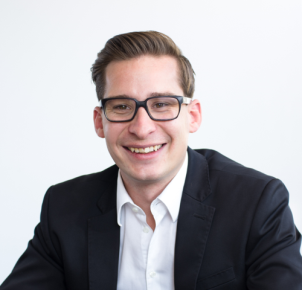 Philipp Streinz, MAProjektleiter INTEGRICompuGroup Medical CEE GmbHPachergasse 4  //  A-4400 Steyr T +43 (0) 7252 587-1454  //  M +43 (0) 664 84 15 741philipp.streinz@cgm.comwww.integri.atINTEGRI  2020  //  EINREICHFORMULARINTEGRI  2020  //  EINREICHFORMULARALLGEMEINE ANGABENIm gesamten Einreichformular wird aus Gründen der besseren Lesbarkeit das Wort „Projekt“ nicht nur für Projekte im engeren Sinn verwendet, sondern umfasst auch sämtliche Aktivitäten und Initiativen.ALLGEMEINE ANGABENIm gesamten Einreichformular wird aus Gründen der besseren Lesbarkeit das Wort „Projekt“ nicht nur für Projekte im engeren Sinn verwendet, sondern umfasst auch sämtliche Aktivitäten und Initiativen.Projektbezeichnung[max. 80 Zeichen]Projektkategorie [Bitte ankreuzen - nur eine Auswahl zulässig] Projektidee Projekt in Umsetzung Evaluiertes Projekt Aktualisiertes Projekt (Ersteinreichung 2012, 2014, 2016, 2018)Projektbewerber [einreichende Institution]Projektpartner[Bitte führen Sie die am Projekt beteiligten Institutionen an]Ansprechpartner Titel: Vorname: Nachname: Funktion: Straße / Nr.: PLZ: Stadt: Land: E-Mail: Telefon: FAX:ÖsterreichAUSGANGSSITUATION / EPIDEMIOLOGIE AUSGANGSSITUATION / EPIDEMIOLOGIE Wie lautet die Problemstellung?  [ max. 500 Zeichen]MANAGEMENT SUMMARY MANAGEMENT SUMMARY Kurzbeschreibung des Projekts[keine Limitierung der Zeichen]ZIELSETZUNGZIELSETZUNGa) Wurden zwischen den Beteiligten 
    gemeinsame Ziele vereinbart?                 b) Welche gemeinsamen Ziele werden (darüber        hinaus) zukünftig vereinbart?    [max. 250 Zeichen] ja  [welche? max. 250 Zeichen]:        neinWelche zu erwartenden / konkreten Verbesserungen für PatientInnen (bzw. Klienten, Bewohner, Angehörige, etc.) ergeben sich?[Beschreibung mittels Ergebnisindikatoren - max. 250 Zeichen]Welche zu erwartenden / konkreten Vorteile 
für Leistungserbringer ergeben sich?   [max. 250 Zeichen]Welche zu erwartenden / konkreten Vorteile für Kostenträger ergeben sich?  [max. 250 Zeichen]Welche zu erwartenden / konkreten volkswirt-schaftlichen Auswirkungen hat dies?[max. 500 Zeichen]METHODEMETHODEWas ist geplant / wurde unternommen, um die definierten Ziele zu erreichen? [max. 1.000 Zeichen]INTEGRATIONINTEGRATIONWelche Versorgungsbereiche / Sektoren sind beteiligt? Bitte kreuzen Sie an 
[Mehrfachnennungen sind möglich] Stationäre Versorgung Ambulante Versorgung Rehabilitation Alten- und Langzeitversorgung (Pflege) Gesundheitsförderung Prävention Sozialwesen Sonstige  [bitte anführen]:       Welche Gesundheitsdiensteanbieter (GDA) bzw. Leistungserbringer aus anderen Bereichen sind beteiligt? [Bitte kreuzen Sie an - Mehrfachnennungen sind möglich] Kostenträger / Krankenkasse(n) Krankenhaus / Sanatorium Ärztin / Arzt für Allgemeinmedizin Fachärztin / -arzt für   [bitte anführen]:        Gruppenpraxis Primärversorgungseinheit (PVE) Pflege (-einrichtungen) Diätologin / Diätologe ErgotherapeutIn Logopädin / Logopäde OrthoptistIn PhysiotherapeutIn PsychotherapeutIn Mobile Dienste Soziale Einrichtungen Reha Einrichtungen Sonstige [bitte anführen]:       Welche konkreten Aktivitäten zur Beteiligung der PatientInnen (bzw. Klienten, Bewohner, Angehörige, etc.) gibt es / sind erforderlich?[max. 500 Zeichen]Beschreiben Sie die konkreten Aktivitäten zur Vernetzung der Gesundheitsdiensteanbieter bzw. Leistungserbringer aus anderen Bereichen.[max. 500 Zeichen]Welche Aufgaben übernimmt der Kostenträger? [max. 250 Zeichen]Welche Prozesse der beteiligten Leistungs-erbringer werden / wurden aufeinander abgestimmt?                                     [max. 500 Zeichen]Welche erfolgskritischen Schnittstellen wurden identifiziert?                                          [max. 500 Zeichen]PATIENTENZENTRIERTHEITPATIENTENZENTRIERTHEITDurch welche Maßnahmen wird gewährleistet, dass sich die Leistungen und die Leistungs-erbringung an den Bedürfnissen der PatientInnen (bzw. Klienten, Bewohner, Angehörige, etc.) orientieren? [max. 500 Zeichen]ÜBERTRAGBARKEITÜBERTRAGBARKEITIst das Vorhaben in Bezug auf Indikation bzw. Population auf andere Regionen übertragbar? [Bitte ankreuzen] Ja NeinWenn „Ja“, beschreiben Sie die 
Voraussetzungen dafür.[max. 500 Zeichen]KOSTEN-NUTZEN-RELATIONKOSTEN-NUTZEN-RELATIONSetzen Sie die Kosten Ihres Projektes mit dem (zu erwartenden) Nutzen in Bezug. [max. 500 Zeichen]QUALITÄTSMANAGEMENTQUALITÄTSMANAGEMENTFalls zutreffend: Beschreiben Sie den in Ihrem Projekt vorgesehenen PDCA-Zyklus (Minimalanforderung: Prozess- und Ergebnisindikatoren inklusive Intervalle).[max. 500 Zeichen]KOMMUNIKATIONS- UND MARKETINGKONZEPTKOMMUNIKATIONS- UND MARKETINGKONZEPTBeschreiben Sie das Kommunikations- und Marketingkonzept für die Umsetzung des beschriebenen Projekts.[max. 500 Zeichen]DIGITALISIERUNGDIGITALISIERUNGWird das Projekt oder einzelne Prozesse durch Informationstechnologie (IT) unterstützt bzw. ist eine solche angedacht?[Bitte ankreuzen] Ja NeinWenn „Ja“, welche digitalen Systeme kommen zum Einsatz?[keine Limitierung der Zeichen]Wenn „Ja“, beschreiben Sie die Funktionalitäten dieser digitalen Systeme.[keine Limitierung der Zeichen]Wenn „Ja“, beschreiben Sie das technische Konzept.[keine Limitierung der Zeichen]Wenn „Ja“, geben Sie die Anzahl der Benutzer und die Anzahl der teilnehmenden GDAs an, welche die angegebenen digitalen Systeme benutzen. [keine Limitierung der Zeichen]Wenn „Nein“, könnte das Projekt oder einzelne Prozesse durch Digitalisierung prinzipiell sinnvoll unterstützt werden und woran ist das bisher gescheitert?[keine Limitierung der Zeichen]KONZEPT FÜR EVALUIERUNGKONZEPT FÜR EVALUIERUNGNur auszufüllen, wenn das Projekt in den Projektkategorien „Projektidee“ oder „Projekt in Umsetzung“ eingereicht wurde.[keine Limitierung der Zeichen]EVALUIERUNGSERGEBNISSEEVALUIERUNGSERGEBNISSENur auszufüllen, wenn das Projekt in der Projektkategorie „Evaluiertes Projekt“ eingereicht wurde. [keine Limitierung der Zeichen]VERBESSERUNGSPOTENZIALEVERBESSERUNGSPOTENZIALEWelche Voraussetzungen müssen geschaffen werden, damit das beschriebene Projekt zukünftig noch erfolgreicher sein kann? Nur auszufüllen, wenn es sich um ein bereits abgeschlossenes Projekt handelt.                            [keine Limitierung der Zeichen]Welche erfolgskritischen Aspekte müssen bei der Umsetzung des beschriebenen Projektes in Zukunft in den Vordergrund gerückt werden?Nur auszufüllen, wenn es sich um ein bereits abgeschlossenes Projekt handelt.                            [keine Limitierung der Zeichen]ANHANGANHANGANHANGFügen Sie bitte, wenn vorhanden, dem Anhang folgende Unterlagen bei:Fügen Sie bitte, wenn vorhanden, dem Anhang folgende Unterlagen bei:Fügen Sie bitte, wenn vorhanden, dem Anhang folgende Unterlagen bei:ANHANG 1: Projektkosten und FinanzierungProjektkosten- 
und ggf. Finanzierungsplan [Darstellung auf einem DIN A4 Blatt] nicht vorhanden wurde beigefügtANHANG 2: EvidenzbasierungWelche wissenschaftliche Evidenz haben Sie als Grundlage für Ihr Projekt / Konzept verwendet?  [Literaturverzeichnis] nicht vorhanden wurde beigefügtANHANG 3: PublikationenWurden bereits Ergebnisse publiziert? Wenn ja, fügen Sie diese Ihrer Einreichung als Anhang 3 bei. nicht vorhandenAnzahl beigefügter Publikationen:     ANHANG 4: ProjektlogoWenn für das eingereichte Projekt ein Logo vorhanden ist, fügen Sie dieses Ihrer Einreichung als Anhang 4 bei. [Ideal: Grafik-Format JPEG, PNG oder GIF, 300 dpi] nicht vorhanden wurde beigefügtPhilipp Streinz, MAProjektleiter INTEGRICompuGroup Medical CEE GmbHPachergasse 4  //  A-4400 Steyr T +43 (0) 7252 587-1454  //  M +43 (0) 664 84 15 741philipp.streinz@cgm.comwww.integri.at, am 14.10.2019[Ort][Datum]________________________________________   [Unterschrift]